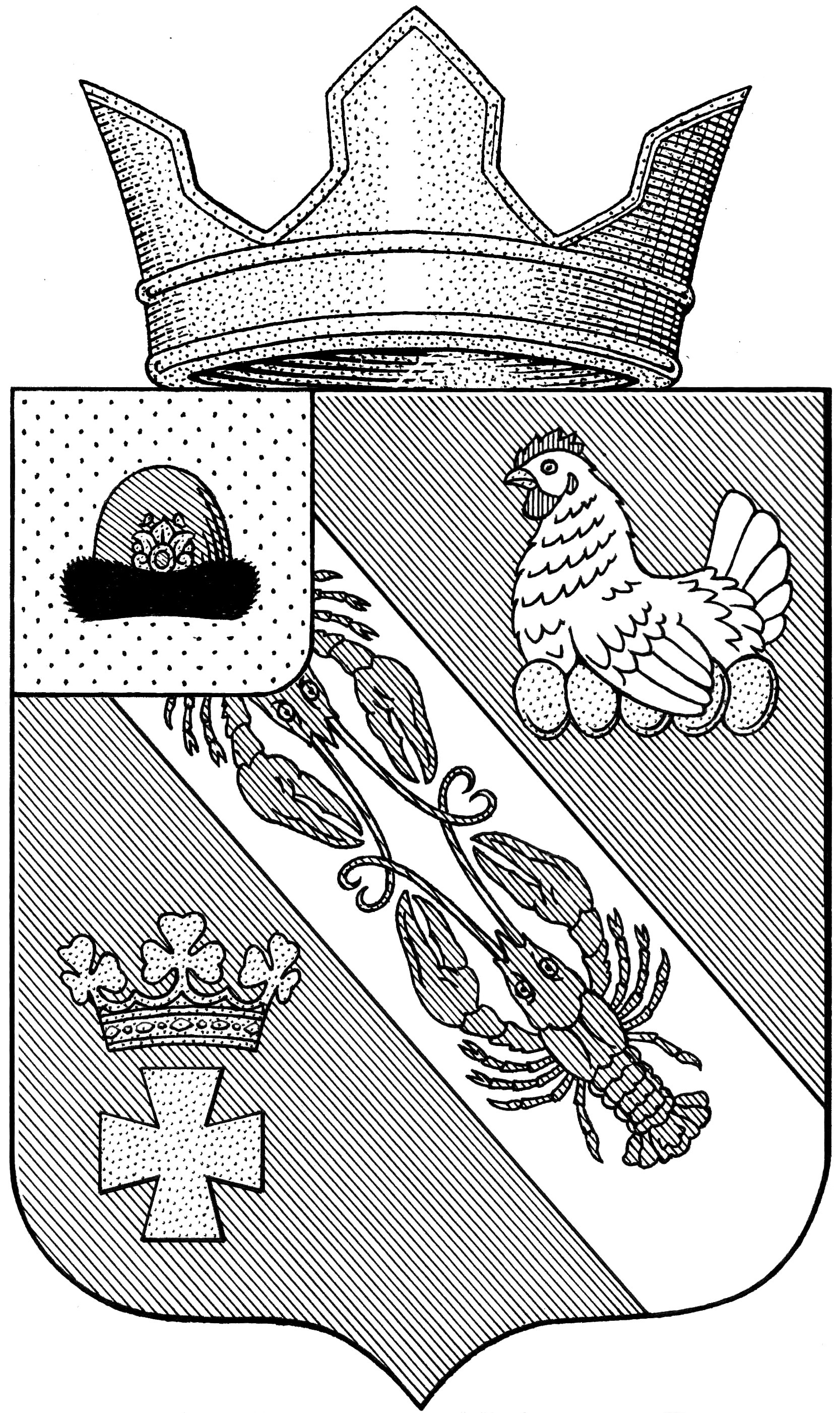 Муниципальное образование – ОКСКОЕ СЕЛЬСКОЕ ПОСЕЛЕНИЕ РязанскОГО муниципальнОГО районА Рязанской областиСОВЕТ ДЕПУТАТОВ МУНИЦИПАЛЬНОГО ОБРАЗОВАНИЯ –ОКСКОЕ СЕЛЬСКОЕ ПОСЕЛЕНИЕ РЯЗАНСКОГО МУНИЦИПАЛЬНОГО РАЙОНА РЯЗАНСКОЙ ОБЛАСТИпервый созывРЕШЕНИЕот «27» ноября 2020 г.					                              	 	   № 118О внесении изменений в решение Совета депутатов муниципальногообразования – Окское сельское поселение Рязанского муниципального района Рязанской области от 08.11.2018 № 47 «Об установлении земельного налога на территории муниципального образования – Окское сельское поселение»(в редакции решения от 27.11.2019 г. № 87)	Рассмотрев правотворческую инициативу прокурора Рязанского района, руководствуясь Федеральным законом от 25.02.1999 N 39-ФЗ "Об инвестиционной деятельности в Российской Федерации, осуществляемой в форме капитальных вложений", Налоговым Кодексом РФ,  Федеральным законом от 06.10.2003 № 131-ФЗ «Об общих принципах организации местного самоуправления в Российской Федерации», Уставом муниципального образования – Окское сельское поселение Рязанского муниципального района Рязанской области, Совет депутатов муниципального образования – Окское сельское поселение Рязанского муниципального района Рязанской области Р Е Ш И Л:        1. Решение Совета депутатов от 08.11.2018 № 47 «Об установлении земельного налога на территории муниципального образования – Окское сельское поселение» дополнить пунктами 7.1-7.4 следующего содержания:«7.1. В соответствии со ст. 19 Федерального закона от 25.02.1999 N 39-ФЗ "Об инвестиционной деятельности в Российской Федерации, осуществляемой в форме капитальных вложений" установить льготу на уплату земельного налога в размере 25% от суммы исчисленного земельного налога: организациям-инвесторам (юридическим лицам, индивидуальным предпринимателям), осуществляющим капитальные вложения в инвестиционные проекты, реализуемые на территории муниципального образования - Окское сельское поселение Рязанского муниципального района Рязанской области. 7.2. Льгота по налогообложению в соответствии с пунктом 7.1 применяется в отношении земельных участков, занятых объектом, созданным в результате реализации инвестиционного проекта в течение первого года срока окупаемости инвестиционного проекта. 7.3. Документами, подтверждающими право на применение налоговой льготы, предусмотренной настоящим подпунктом, является:- паспорт инвестиционного проекта по форме, утвержденной постановлением Правительства Рязанской области от 23.04.2009 № 106 «О мониторинге инвестиционной деятельности на территории Рязанской области»;- соглашение о сотрудничестве и (или) инвестиционное соглашение, заключенное с администрацией муниципального образования – Окское сельское поселение и (или) с администрацией муниципального образования - Рязанский муниципальный район и (или) Правительством Рязанской области.7.4. Условиями для освобождения от уплаты земельного налога налогоплательщиков являются:- отсутствие недоимки по налогам, сборам и другим обязательным платежам в бюджеты всех уровней и государственные внебюджетные фонды на конец налогового периода, подтверждаемое документами соответствующего налогового органа и внебюджетного фонда;- юридические лица не должны находиться в процессе реорганизации, ликвидации, в отношении них не введена процедура банкротства, деятельность не приостановлена в порядке, предусмотренном законодательством Российской Федерации, а индивидуальные предприниматели не должны прекратить деятельность в качестве индивидуального предпринимателя на конец налогового периода, в котором налогоплательщик заявил налоговую льготу;- перечисление (уплата) в полном объеме начисленных и удержанных сумм налога на доходы физических лиц на конец налогового периода, в котором налогоплательщик заявил налоговую льготу (подтверждается справкой за подписью руководителя организации с указанием начисленных, удержанных и перечисленных (уплаченных) сумм налога на доходы физических лиц в течение налогового периода)»2. Настоящее решение опубликовать в «Информационном вестнике Окского сельского поселения Рязанского муниципального района» и на официальном интернет-сайте администрации Окского сельского поселения.3. Настоящее решение вступает в силу с 01.01.2021 года, но не ранее чем по истечении одного месяца со дня официального опубликования данного решения.4. Контроль за исполнением настоящего решения возложить на главу муниципального образования – Окское сельское поселение Рязанского муниципального района Рязанской области А.В. ТрушинаПредседатель Совета депутатов 					                 Л.А. ПопругаГлава муниципального образования 				                А.В. Трушин